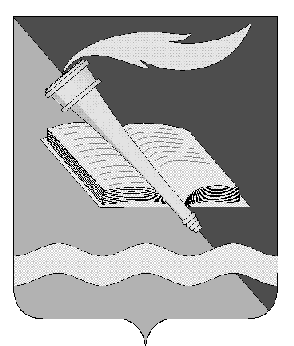 АДМИНИСТРАЦИЯ ФУРМАНОВСКОГО  МУНИЦИПАЛЬНОГО РАЙОНАПОСТАНОВЛЕНИЕот 25.05.2020                                                                     	          			№ 374г. ФурмановОб утверждении Порядка определения объема и условий предоставления из бюджета Фурмановского муниципального района и бюджета Фурмановского городского поселения муниципальным бюджетным и автономным учреждениям Фурмановского муниципального района субсидий на иные цели   В соответствии с положениями пункта 1 статьи 78.1 Бюджетного кодекса Российской Федерации администрация Фурмановского муниципального районап о с т а н о в л я е т:1. Утвердить Порядок определения объема и условий предоставления из бюджета Фурмановского муниципального района и бюджета Фурмановского городского поселения муниципальным бюджетным и автономным учреждениям Фурмановского муниципального района субсидий на иные цели (прилагается).2. Считать утратившими силу:Постановление администрации Фурмановского муниципального района от 07.12.2011 №1059 «Об утверждении Порядка определения объема и условий предоставления из бюджета Фурмановского муниципального района муниципальным бюджетным и автономным учреждениям Фурмановского муниципального района субсидий на иные цели»;Постановление администрации Фурмановского муниципального района от 07.07.2015 №454 «Постановление администрации Фурмановского муниципального района от 07.12.2011 №1059 «Об утверждении Порядка определения объема и условий предоставления из бюджета Фурмановского муниципального района муниципальным бюджетным и автономным учреждениям Фурмановского муниципального района субсидий на иные цели»».3. Настоящее постановление вступает в силу с момента подписания.4. Опубликовать настоящее постановление в официальном издании «Вестник администрации Фурмановского муниципального района и Совета Фурмановского муниципального района» и разместить на официальном сайте администрации Фурмановского муниципального района (www.furmanov.su) в информационно-телекоммуникационной сети Интернет.        5. Контроль исполнения постановления возложить на заместителя главы администрации О.В.Куранову.Н.А.Комиссарова2-00-22Порядокопределения объема и условий предоставления из бюджета Фурмановского муниципального района и бюджета Фурмановского городского поселения муниципальным бюджетным и автономным учреждениям Фурмановского муниципального района субсидий на иные цели1. Настоящий Порядок устанавливает правила определения объема и условий предоставления из бюджета Фурмановского муниципального района муниципальным бюджетным и автономным учреждениям Фурмановского муниципального района (далее- учреждения) субсидий на иные цели (далее -  субсидии).2. Иными целями в рамках настоящего Порядка являются:- расходы на капитальный ремонт и приобретение основных средств, не включаемые в нормативы затрат на оказание муниципальных услуг Фурмановского муниципального района;- расходы на возмещение ущерба в случае чрезвычайной ситуации;- мероприятия, проводимые в рамках муниципальных программ Фурмановского муниципального района (далее – Муниципальных программ), не включаемые в субсидии на финансовое обеспечение выполнения муниципального задания;- гранты на реализацию социально значимых проектов;- иные расходы, не относящиеся к публичным обязательствам перед физическим лицом, подлежащим исполнению в денежной форме, к бюджетным инвестициям и не включаемые в субсидии на финансовое обеспечение выполнения муниципального задания.3. Объем субсидии определяется органом местного самоуправления Фурмановского муниципального района, осуществляющим функции и полномочия учредителя в отношении учреждения (далее - Учредитель), на основании финансово-экономического обоснования, составляемого учреждением (расчеты, подтверждающие объем субсидии и ее целевое назначение).4. Предварительные расчеты объема субсидии на очередной финансовый год, используемые при формировании проектов  бюджета Фурмановского муниципального района и бюджета Фурмановского городского поселения (далее – местные бюджеты) на очередной финансовый год и плановый период, представляются учреждением Учредителю в сроки, установленные Учредителем с учетом сроков подготовки проектов местных бюджетов на очередной финансовый год и плановый период.5. Субсидии предоставляются при условиях:надлежащего выполнения муниципального задания на оказание муниципальной услуги (выполнение работы), сформированного в установленном порядке;отсутствия у учреждения просроченной кредиторской задолженности;участия учреждения в реализации мероприятий Муниципальных программ (в случае если целью предоставления субсидии является реализация таких мероприятий).В случае предоставления субсидий на иные цели на капитальный ремонт недвижимого имущества обязательным условием является наличие положительного заключения о достоверности определения сметной стоимости капитального ремонта объектов капитального строительства, выданного уполномоченным на проведение государственной экспертизы проектной документации и результатов инженерных изысканий соответствующим исполнительным органом государственной власти Ивановской области или подведомственным данному органу государственным учреждением.6. Субсидии предоставляются в соответствии со сводной бюджетной росписью в пределах бюджетных ассигнований и лимитов бюджетных обязательств, предусмотренных на эти цели Учредителю как главному распорядителю средств местного бюджета на очередной финансовый год и плановый период.7. Перечисление субсидий осуществляется Учредителем на счет, открытый учреждению в территориальном органе Федерального казначейства.8. Субсидии предоставляются в соответствии с соглашением о порядке и условиях предоставления субсидии (далее - Соглашение), заключенным между Учредителем и учреждением по примерной форме, утверждаемой финансовым управлением администрации Фурмановского муниципального района.Соглашение должно быть заключено после утверждения местного бюджета на очередной финансовый год и плановый период. К Соглашению прилагается соответствующее финансово-экономическое обоснование.9. В случае невыполнения и (или) нарушения условий, установленных Соглашением, перечисление субсидии по решению Учредителя приостанавливается до устранения нарушений.10. Учредитель вправе вносить изменения в Соглашение путем заключения дополнительных соглашений в пределах бюджетных ассигнований, предусмотренных ему в местном бюджете.В случае выявления в течение финансового года дополнительной потребности в финансировании иных целей, указанных в пункте 2 настоящего Порядка, учреждение вправе обращаться к Учредителю с предложением об изменении объема предоставляемой субсидии, прилагая соответствующие расчеты.11. Учредитель вправе изменять размер предоставляемой субсидии в случае:- увеличения или уменьшения общего объема ассигнований, предусмотренных Учредителю в местном бюджете;- выявления дополнительной потребности учреждения в финансировании иных целей при наличии соответствующих расчетов и обоснований в пределах общего объема бюджетных ассигнований, предусмотренных Учредителю в местном бюджете;- выявления необходимости перераспределения объемов субсидии между учреждениями;- выявления невозможности осуществления расходов на предусмотренные цели в полном объеме.12. Учреждение представляет Учредителю отчет об использовании субсидии по форме, утверждаемой Учредителем. Порядок и периодичность представления отчета об использовании субсидии устанавливается Учредителем в Соглашении.Непредставление или несвоевременное представление отчета учреждением является основанием для приостановления предоставления ему субсидии.13. Не использованные в текущем финансовом году остатки субсидии, предоставленной учреждению из местного бюджета, подлежат перечислению в местный бюджет до 1 марта очередного финансового года, за исключением случаев, когда Учредителем в срок до 1 марта очередного финансового года принято решение о наличии потребности в направлении остатков субсидии на те же цели в очередном финансовом году.Решение о наличии потребности в направлении на те же цели в очередном финансовом году остатков субсидий согласовывается с финансовым управлением администрации Фурмановского муниципального района в установленном им порядке.Не использованные в текущем финансовом году остатки средств субсидий, предоставленных учреждению из местного бюджета, в отношении которых Учредителем в установленный срок не принято решение о наличии потребности в направлении средств субсидии на те же цели в очередном финансовом году, которые не перечислены в местный бюджет в срок до 1 марта очередного финансового года, подлежат взысканию в местный бюджет.14. Контроль за целевым использованием субсидии осуществляет Учредитель.15. В случае установления факта нецелевого использования указанной субсидии она подлежит взысканию в доход местного бюджета в соответствии с бюджетным законодательством Российской Федерации.Глава Фурмановского муниципального районаР.А.СоловьевПриложение к постановлению администрации Фурмановского муниципального районаот  25.05.2020 № 374